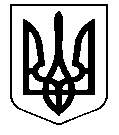 ВИКОНАВЧИЙ КОМІТЕТ ПЕРВОМАЙСЬКОЇ МІСЬКОЇ РАДИВІДДІЛ  ОСВІТИНАКАЗм. Первомайський12.03 2019 року										№ 106Про підсумки  ІІ (міського)  етапу фізкультурно  - оздоровчого патріотичного фестивалю школярів України « Козацький гарт»   Відповідно календарному плану проведення спортивно – масових заходів, затвердженого наказом відділу освіти від 22.10.2018 року №389 «Щодо проведення спортивно – масових заходів протягом 2018/2019 навчального року», Положенню про обласні щорічні спортивні змагання «Спорт протягом життя» серед учнів загальноосвітніх навчальних закладів Харківської області,  з метою формування здорового способу життя, підвищення соціальної активності і зміцнення здоров`я учнівської молоді, поліпшення національно патріотичного виховання юних громадян України, визначення команди школярів міста для участі у обласному турі фестивалю « Козацький гарт » 14.03.2019 року на базі Первомайської ЗОШ І-ІІІ ступенів №6 був проведений ІІ ( міський ) етап  фестивалю. Не взяла участі у змаганнях команда Первомайської ЗОШ №1    Переможцями ІІ етапу фестивалю стали команди Первомайських ЗОШ І-ІІІ ступенів №№6,7,4, які посіли відповідно І, ІІ,  ІІІ місця.				 Беручи до уваги результати змагань, які подав головний суддя змагань,НАКАЗУЮ:											1. Затвердити підсумковий протокол міських змагань за програмою фізкультурно – оздоровчого патріотичного фестивалю «Козацький гарт»                         ( додається).Нагородити грамотами міського відділу освіти  команди Первомайських ЗОШ І-ІІІ ступенів №№6,7,4, які посіли відповідно І, ІІ, ІІІ місця .Директору Первомайської ЗОШ І - ІІІ ступенів ЗОШ №6               Єрмоленко В.В. за результатами змагань організувати підготовку команди і забезпечити її виступ в обласному  етапі фестивалю.Контроль за виконанням даного наказу доручити методисту міського методичного кабінету Осєчкіну В.М,Начальник відділу освіти                                              А.Р. СадченкоОригінал підписаноНаправлено до ЗЗСО м. Первомайський 15.03.2019 р.Осєчкін  3 6169																      Додаток 														              до наказу відділу освіти															    від 12.03.2019 № 106Підсумковий протоколІІ  етапу міських  змагань за програмою фізкультурно – оздоровчого  патріотичного фестивалю ” Козацький гарт” Місце проведення ЗОШ №6  м. Первомайський.   Дата проведення   14.03.2019р.Взяло участь ____6__________ командНачальник відділу освіти							4						А.Р. Садченко			Осєчкін 3 61 69Назва закладу освітиКіль кість учнівМісця по видах змаганьМісця по видах змаганьМісця по видах змаганьМісця по видах змаганьМісця по видах змаганьМісця по видах змаганьМісця по видах змаганьМісця по видах змаганьМісця по видах змаганьМісця по видах змаганьМісця по видах змаганьМісця по видах змаганьНазва закладу освітиКіль кість учнівЗнавці (із 40 б)Знавці (із 40 б)Човниковий біг 9х4Човниковий біг 9х4Стрибки у довжину з місцяСтрибки у довжину з місцяСтрибки на скакалці за 30 сек( дівчата)Стрибки на скакалці за 30 сек( дівчата)Підтягування на перекладині( хлопці)Підтягування на перекладині( хлопці)Сума місць Місце у змаганняхНазва закладу освітиКіль кість учнівРез.МісцеРез.МісцеРез.МісцеРез.МісцеРез.МісцеСума місць Місце у змаганняхЗОШ №2142152.14.72 (1) 2.19.724179.9063495.554222,5VIГімназія №3141762.13.78 (3) 2.28.785185.205389246321VЗОШ №4142832.09.34 01) 2.09.341201.903355425617IIIЗОШ №5142842.06.56 (2) 2.16.562201.8043495.534520,5ІVЗОШ №6143122.03.78 (3) 2.18.783226.01555140411IЗОШ №7143412.07.87 (6) 3.37.876208.82372355113II